Attachment N: Workshop Evaluation Screen Shot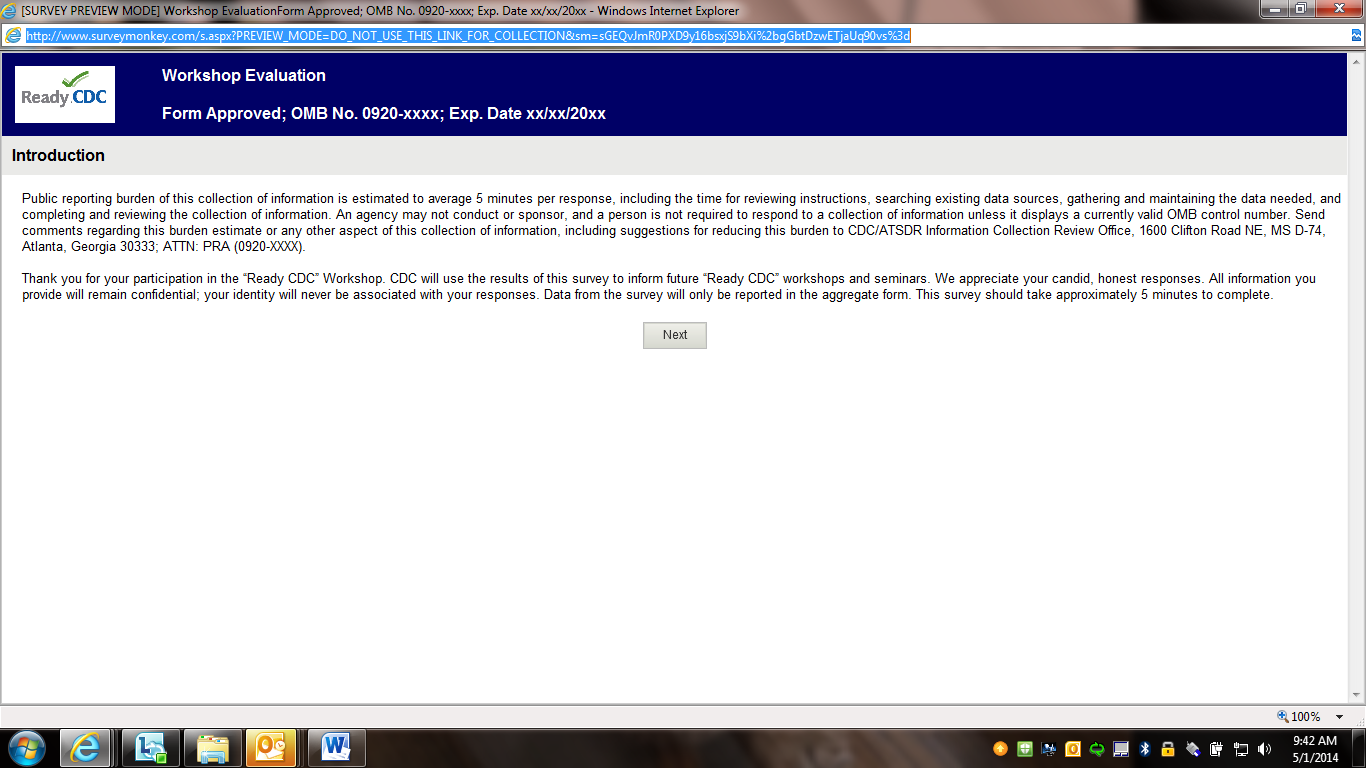 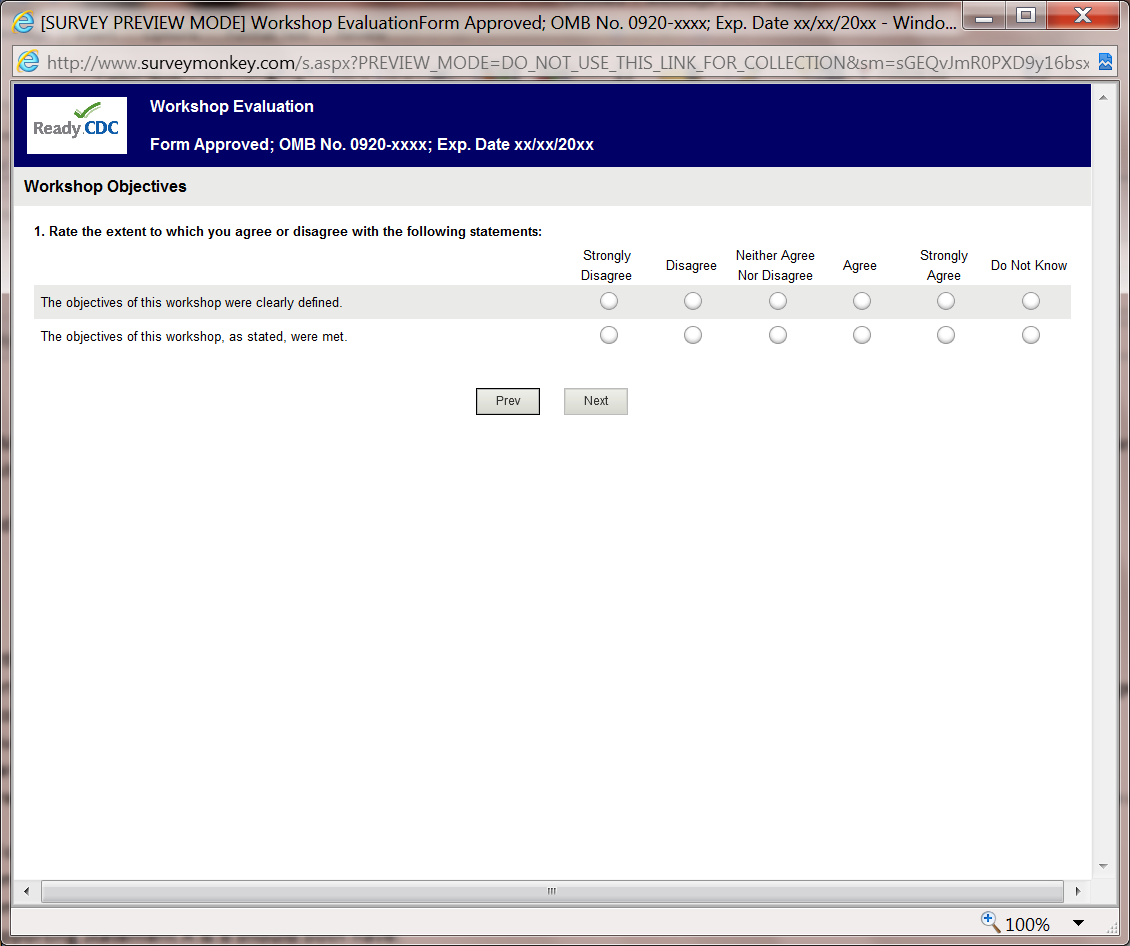 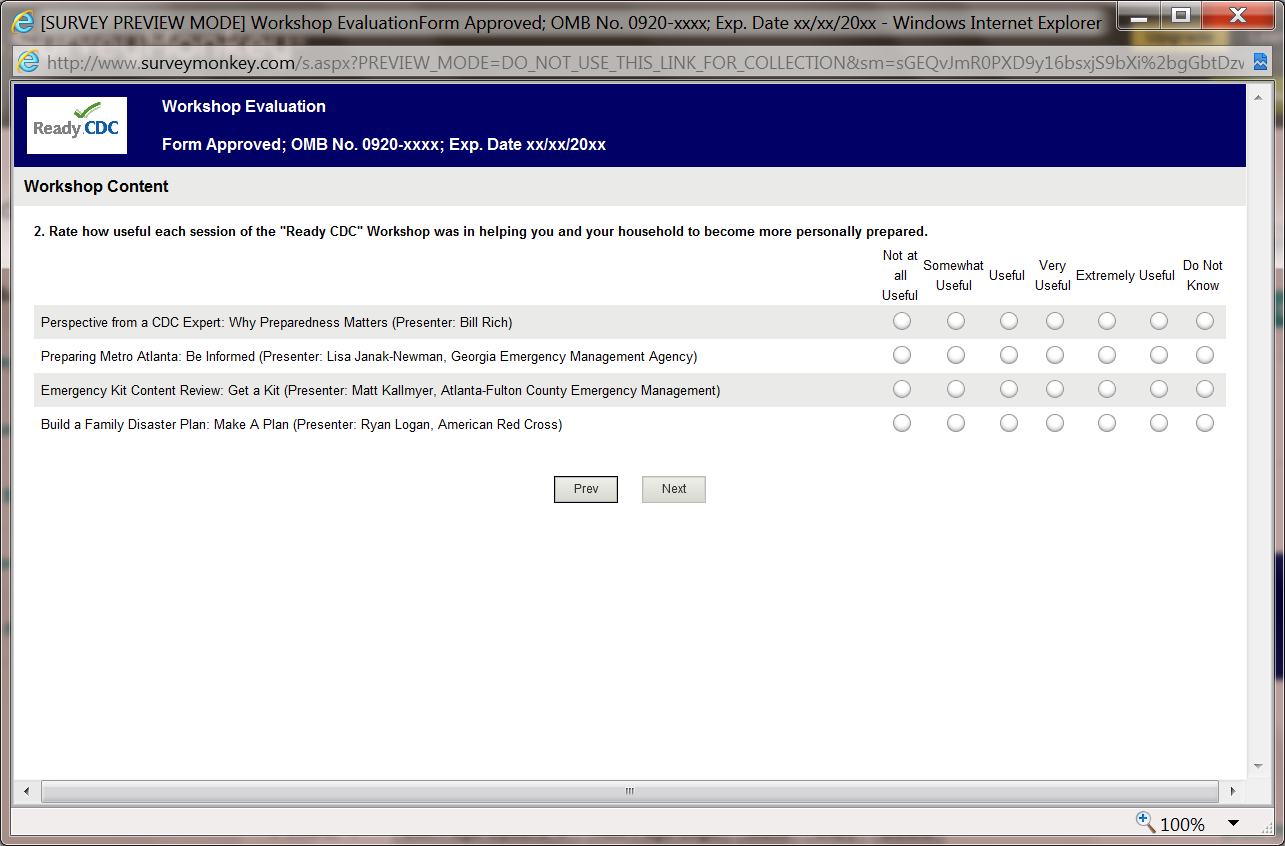 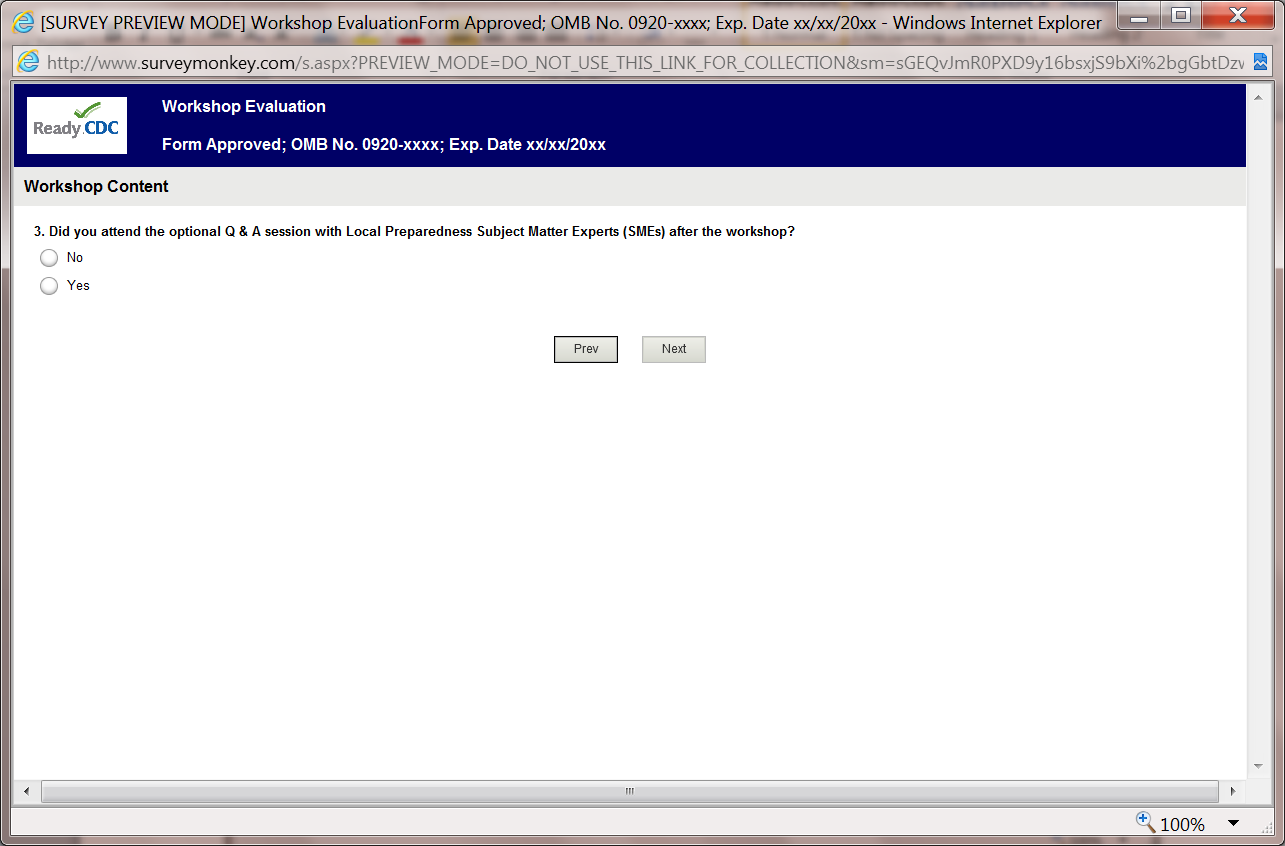 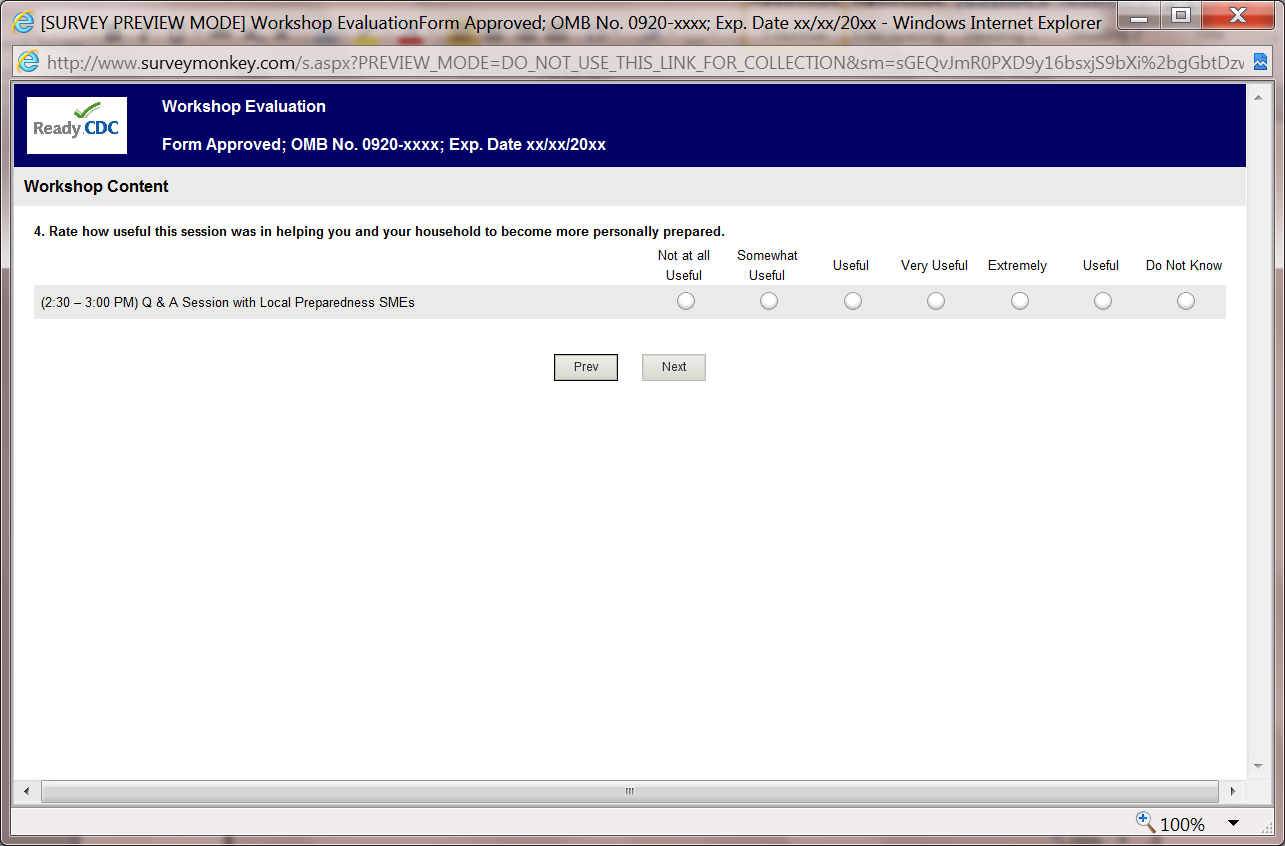 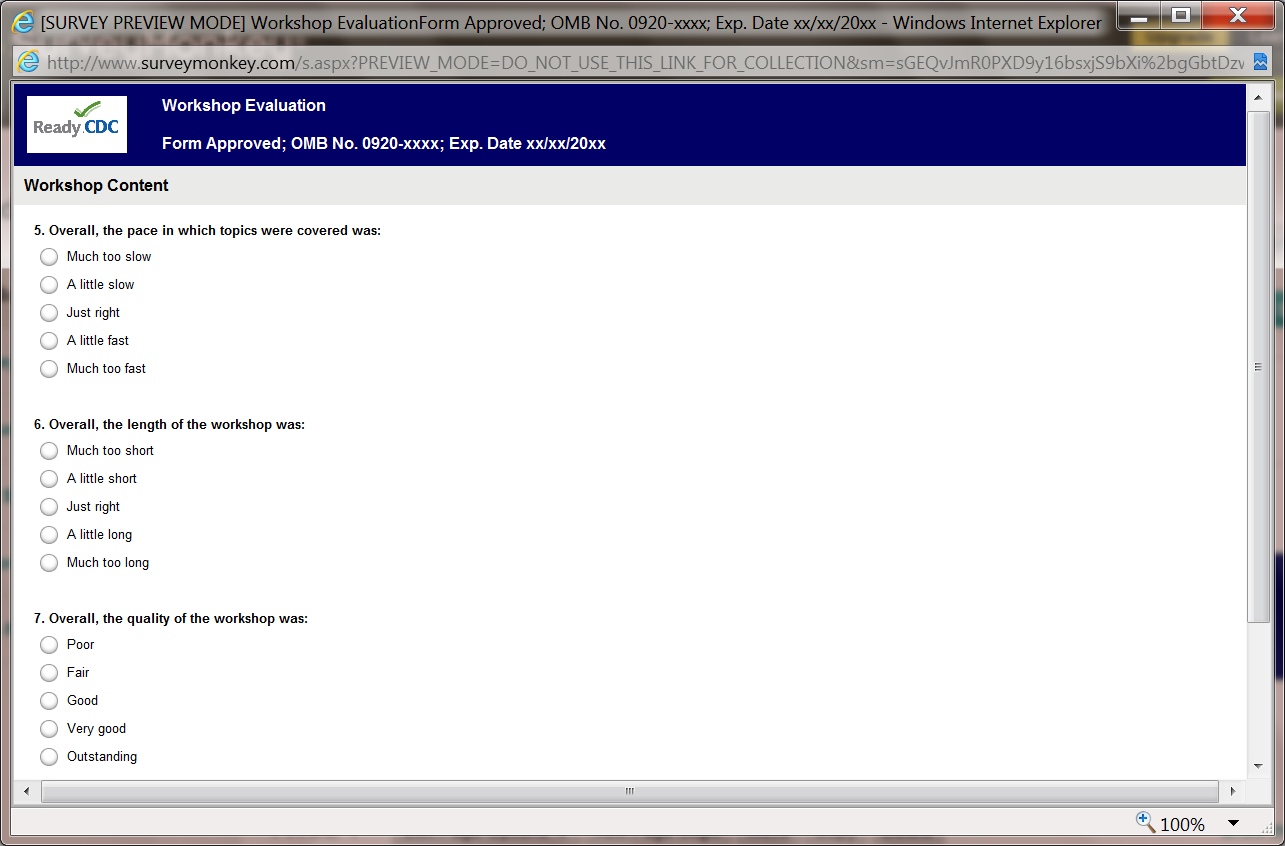 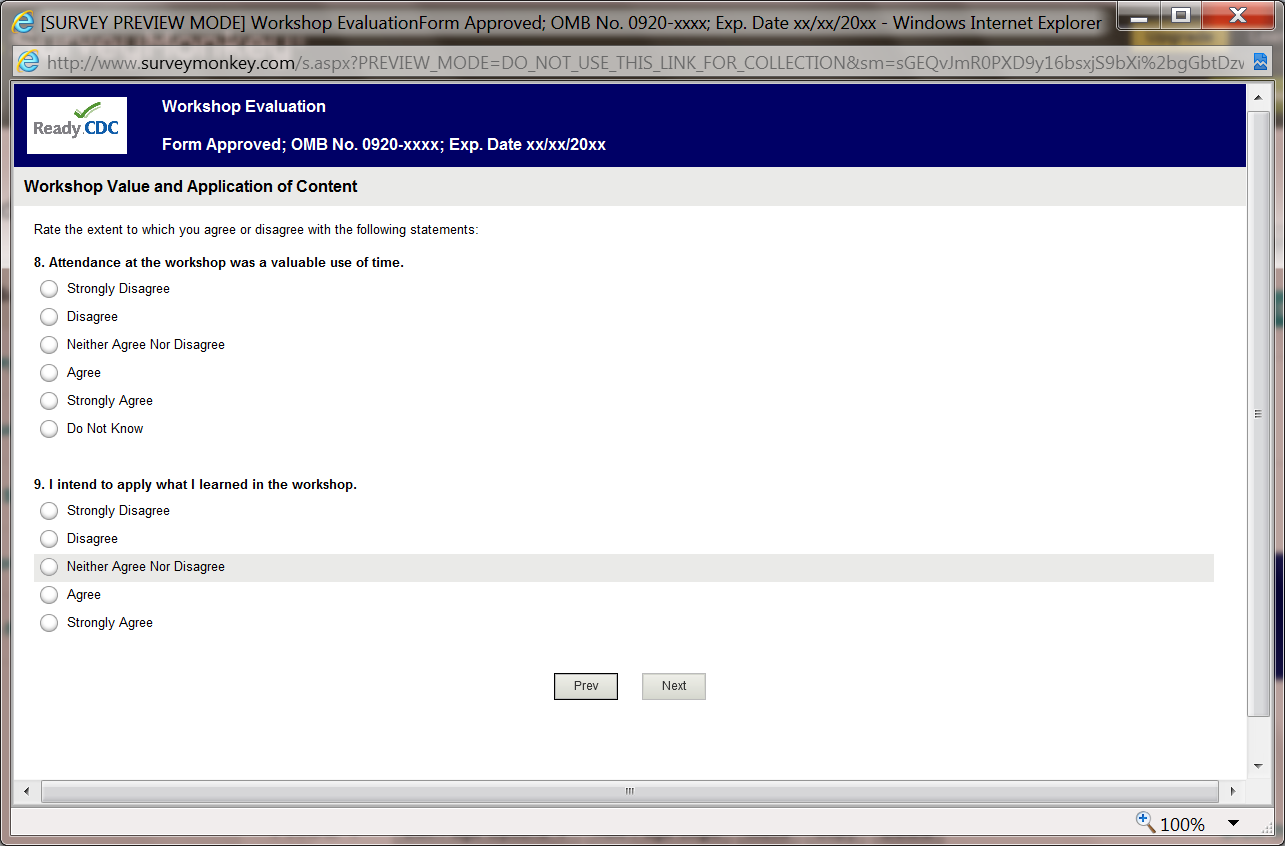 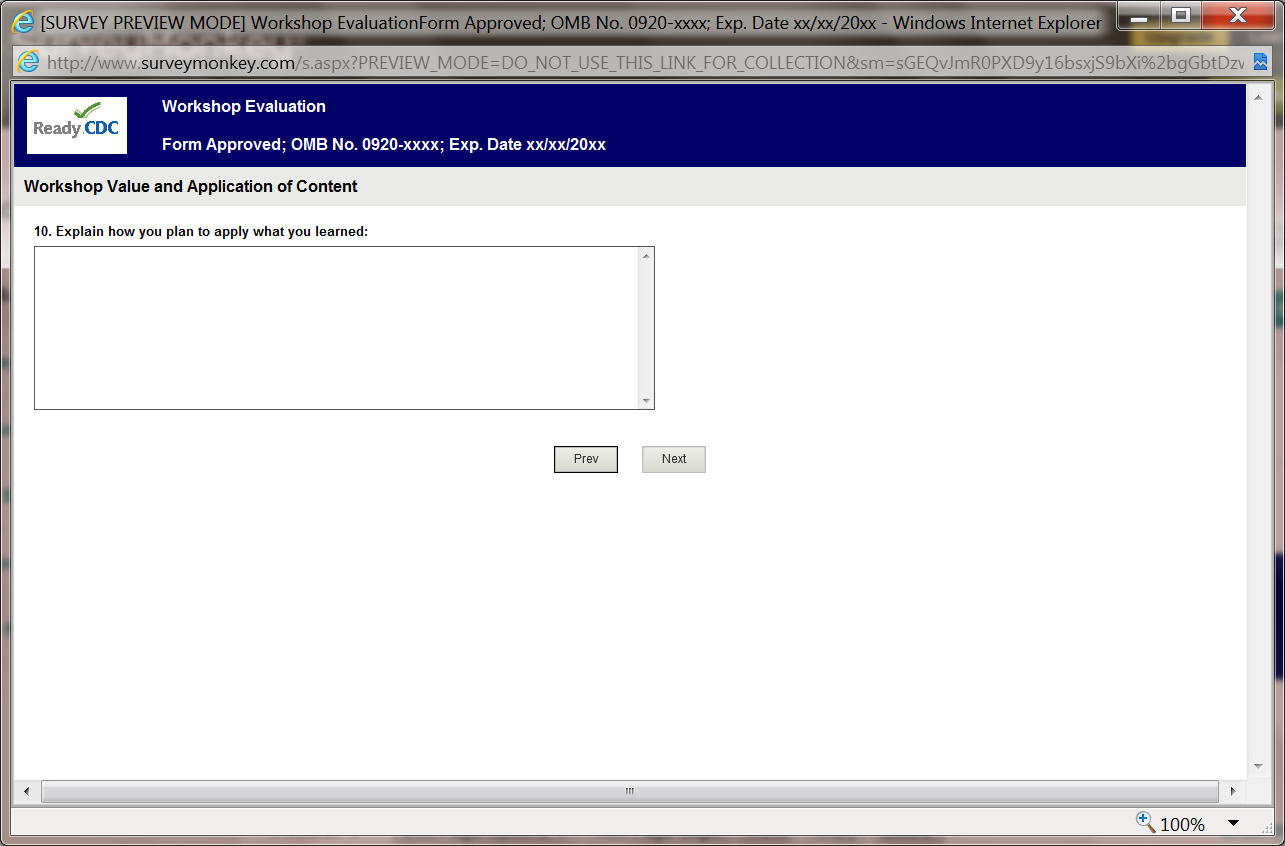 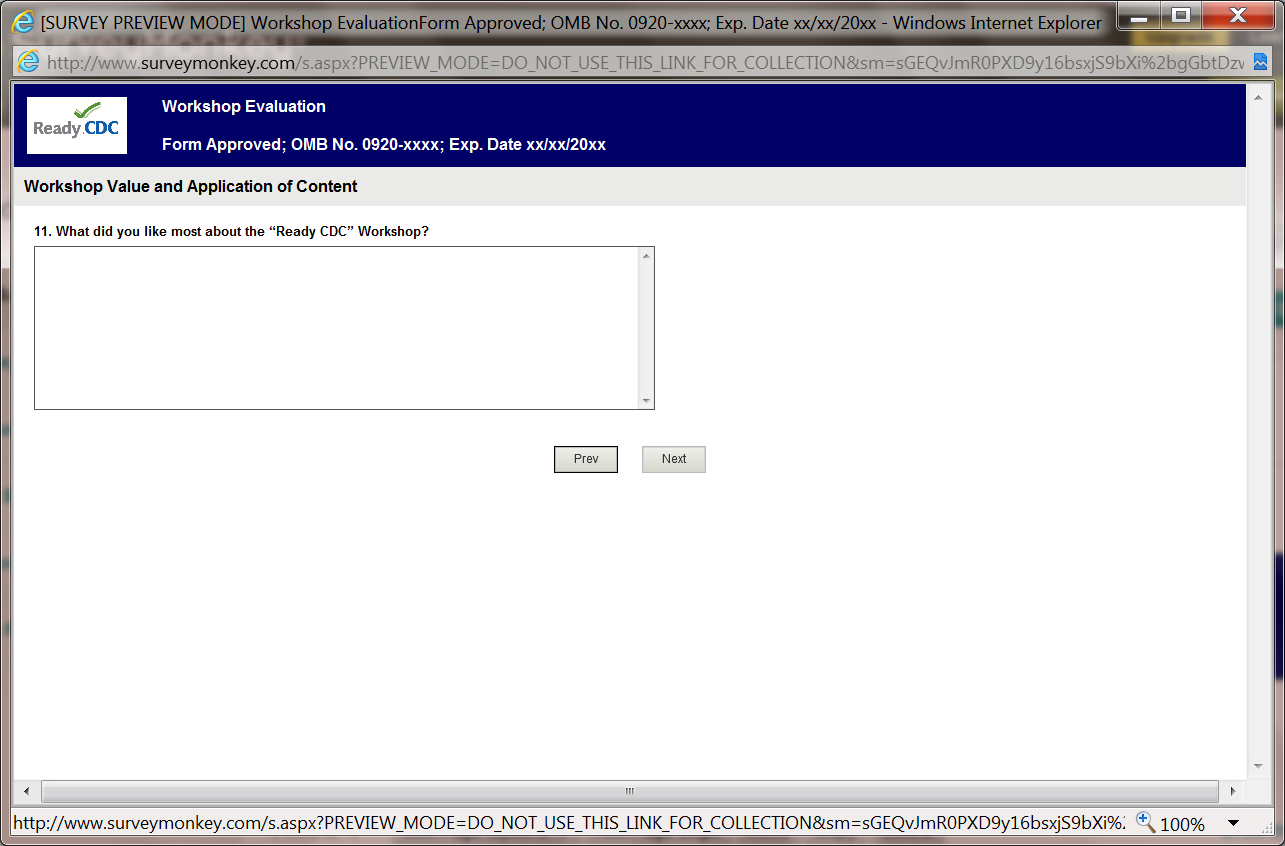 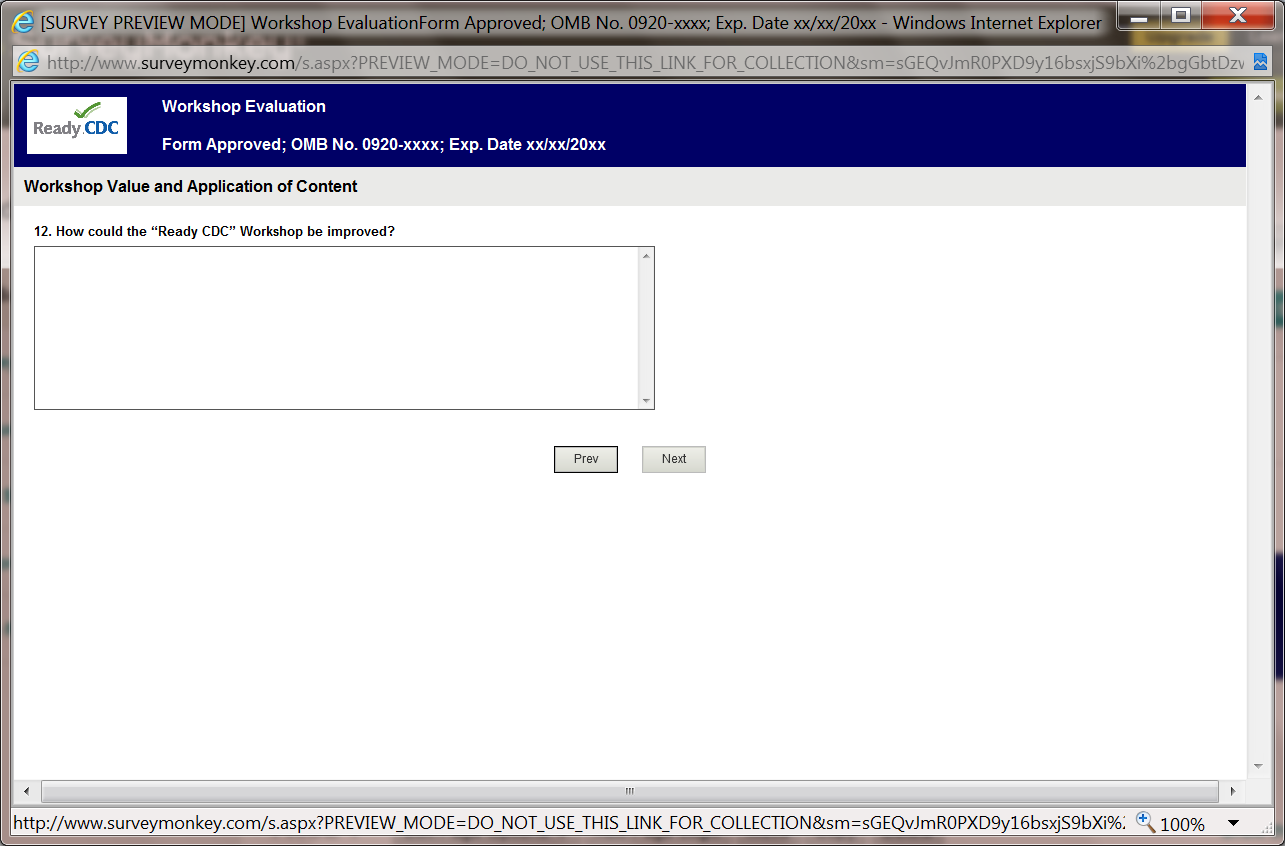 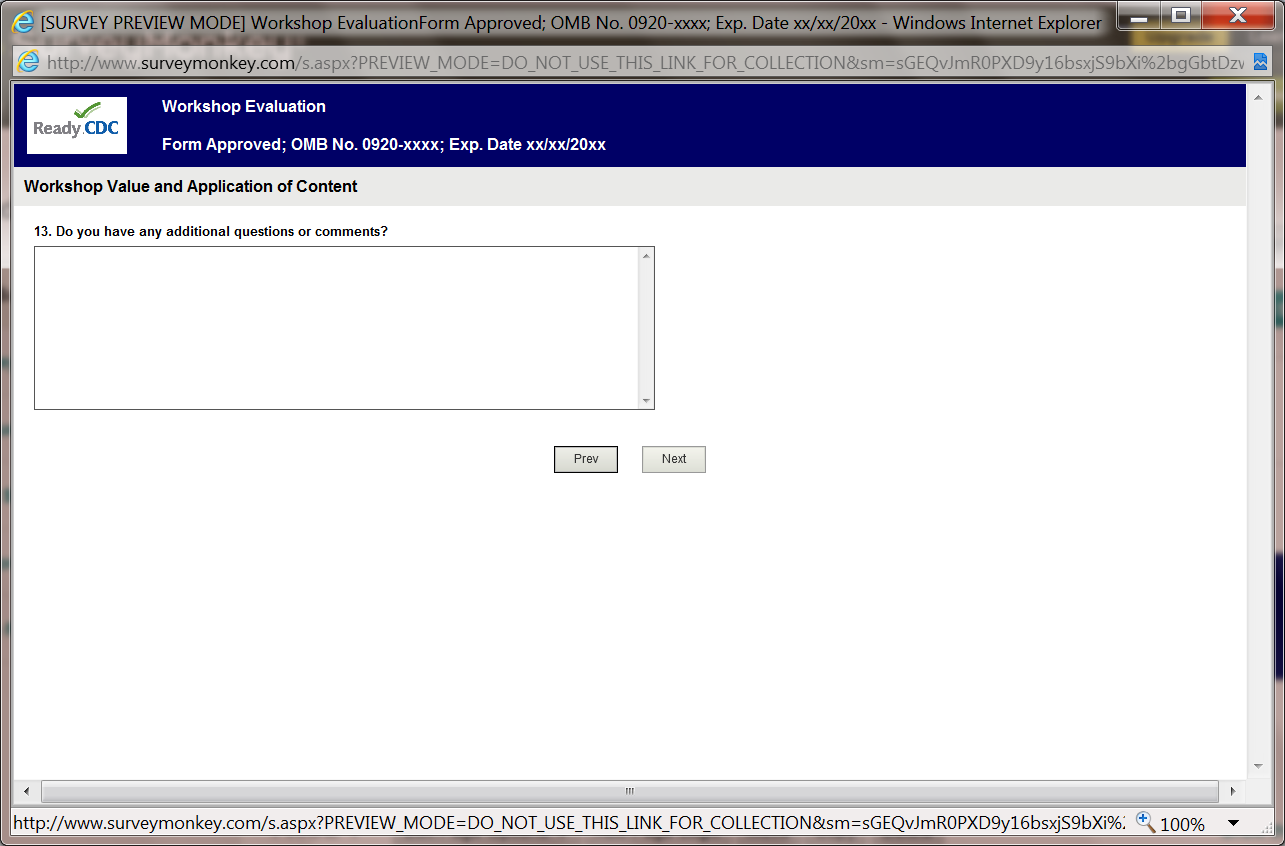 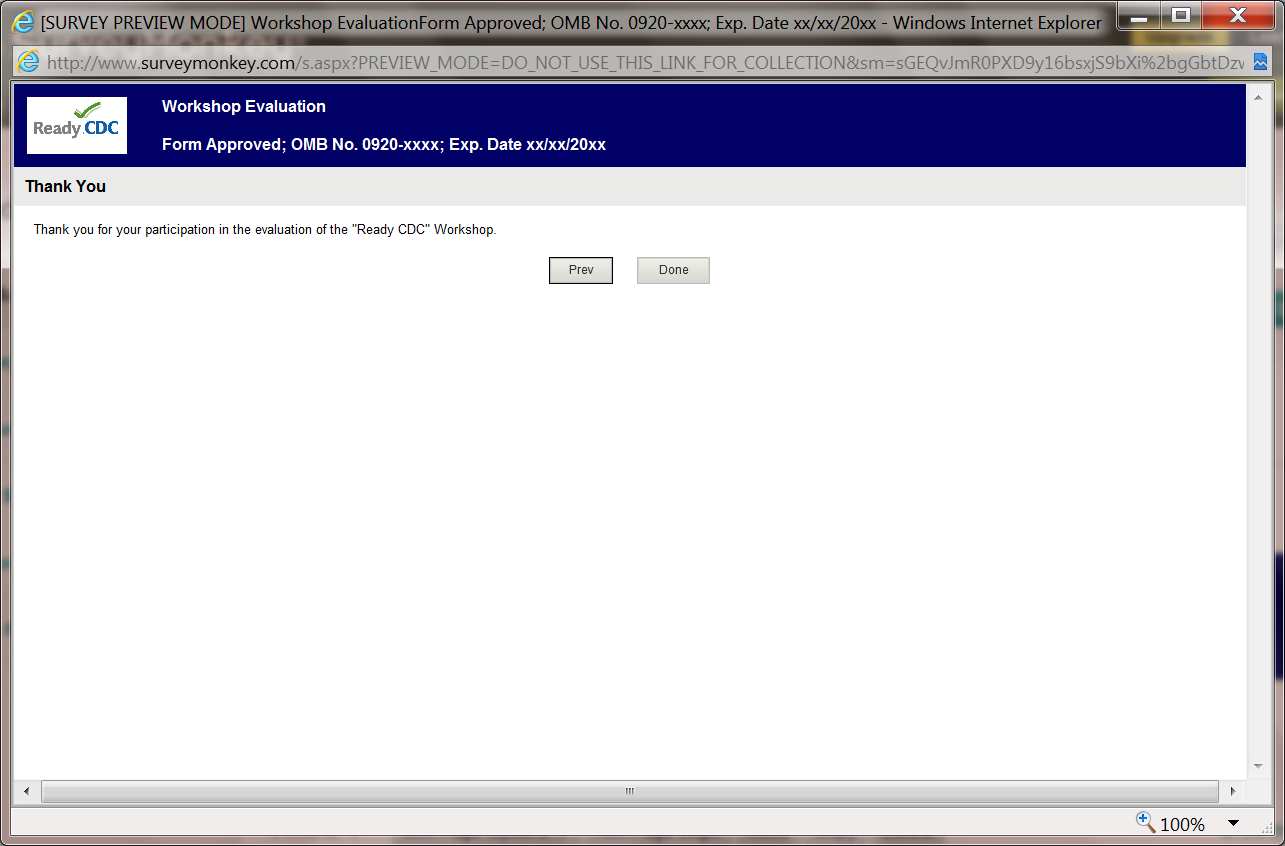 